Муниципальное средство массовой информации муниципального образованиясельское поселение СентябрьскийОфициальный сайт администрации сельского поселения Сентябрьский: http://sentyabrskiy.ru/ПОСТАНОВЛЕНИЕ	2      № 110-па от 29.11.2020 года «О награждении Благодарственным письмом       Главы муниципального образования сельского поселения Сентябрьский» ПОСТАНОВЛЕНИЕ	2      № 111-па от 01.12.2020 года «О назначении публичных       слушаний по вопросу предоставления разрешения на       отклонение от предельных параметров разрешенного       строительства, реконструкции объектов капитального строительства»      ОПОВЕЩЕНИЕ	          4      О проведении публичных слушаний ПОСТАНОВЛЕНИЕ	5      № 112-па от 01.12.2020 года «Об утверждении Порядка       осуществления муниципального земельного контроля       на территории сельского поселения Сентябрьский»ПОСТАНОВЛЕНИЕ	9      № 113-па от 01.12.2020 года «О Порядке организации       и осуществления муниципального контроля по соблюдению       правил благоустройства на территории сельского поселения Сентябрьский»ПОСТАНОВЛЕНИЕ	10      № 114-па от 01.12.2020 года «О Руководстве по соблюдению       обязательных требований законодательства при осуществлении       муниципального земельного контроля»ПОСТАНОВЛЕНИЕ	12      № 115-па от 01.12.2020 года «Об утверждении Руководства по       соблюдению обязательных требований, предъявляемых при       осуществлении мероприятий по муниципальному контролю       за обеспечением сохранности автомобильных дорог местного значения»ПОСТАНОВЛЕНИЕ      № 116-па от 01.12.2020 года «О Руководстве по соблюдению обязательных требований законодательства при осуществлении муниципального контроля за соблюдением Правил благоустройства на территории сельского поселения Сентябрьский»ПОСТАНОВЛЕНИЕ	      № 110-па от 29.11.2020 года «О награждении Благодарственным письмом Главы муниципального образования сельского поселения Сентябрьский»Согласно решению Думы Нефтеюганского района от 19.10.2007 № 522 
«О наградах и почетных званиях Нефтеюганского района», постановлению администрации сельского поселения Сентябрьский от 09.09.2010 № 47-па «О Почетной грамоте, Благодарственном письме и Дипломе главы муниципального образования сельского поселения Сентябрьский» п о с т а н о в л я ю: Наградить благодарственным письмом Главы муниципального образования сельское поселение Сентябрьский и денежной премией в размере одной тысячи рублей: 1.1. Жукову Елену Сергеевну;2. Настоящее постановление подлежит официальному обнародованию в бюллетене «Сентябрьский вестник».3. Постановление вступает в силу после официального обнародования в бюллетене «Сентябрьский вестник».4. Контроль за исполнением постановления оставляю за собой. Глава поселения                                                      		                        А.В. Светлаков ПОСТАНОВЛЕНИЕ	      № 111-па от 01.12.2020 года «О назначении публичных слушаний по вопросу предоставления разрешения на отклонение от предельных параметров разрешенного строительства, реконструкции объектов капитального строительства»В соответствии с Градостроительным кодексом Российской Федерации, Федеральным законом от 06.10.2003 № 131-ФЗ «Об общих принципах организации местного самоуправления в Российской Федерации», Уставом сельского поселения Сентябрьский, решением Совета депутатов сельского поселения Сентябрьский от 21.03.2019 № 37 «Об утверждении Положения о проведении публичных слушаний или общественных обсуждений по вопросам градостроительной деятельности на территории сельского поселения Сентябрьский», постановлением Администрации сельского поселения Сентябрьский от 12.01.2018 №6-па «Об утверждении Административного регламента предоставления муниципальной услуги «Предоставление разрешения на отклонение от предельных параметров разрешённого строительства, реконструкции объектов капитального строительства»  в целях соблюдения прав человека на благоприятные условия жизнедеятельности, прав и законных интересов правообладателей земельных участков и объектов капитального строительства, расположенных на территории сельского поселения Сентябрьский, на основании заявления гражданки Степановой Любови Александровны №46-исх-2629 от 30.11.2020,  п о с т а н о в л я ю:	1. Провести публичные слушания по вопросу предоставления разрешения на отклонение от предельных параметров разрешенного строительства, реконструкции объектов капитального строительства: - в части уменьшения минимального отступа объекта капитального строительства (индивидуальный жилой дом) от границ земельного участка , а именно, от  южной границы участка, до 0,10 метра в границах земельного участка с кадастровым номером 86:08:0020401:1944, площадью 860 кв.м., с адресом местонахождения: Ханты-Мансийский автономный округ-Югра, Нефтеюганский район, пос. Сентябрьский,  зона застройки индивидуальными жилыми домами (Ж-1) .           2. Срок проведения публичных слушаний с 01.12.2020 по 23.12.2020.3. Назначить публичные слушания в форме собрания граждан на 17.12.2020 года в 18.00 часов по местному времени, место проведения – п. Сентябрьский, здание администрации с.п.Сентябрьский, д.10,  публичные слушания состоятся в режиме ВКС посредством Zoom. 4. Определить уполномоченным органом градостроительную комиссию на  проведение публичных слушаний по вопросам предоставления разрешения на отклонение от предельных параметров разрешенного строительства, реконструкции объектов капитального строительства – градостроительную комиссию муниципального образования сельское поселение Сентябрьский.5. Установить, что предложения и замечания по вопросам предоставления разрешения на отклонение от предельных параметров разрешенного строительства, реконструкции объектов капитального строительства могут быть направлены в адрес градостроительной комиссии в течение 30 дней со дня опубликования (обнародования) настоящего постановления. 	6. Настоящее постановление подлежит опубликованию в бюллетене «Сентябрьский вестник» и размещению на официальном сайте органов местного самоуправления сельского поселения Сентябрьский.	7.Контроль за выполнением постановления оставляю за собой.Глава поселения                                                                                              А.В. СветлаковПриложение кпостановлению администрациисельского поселения Сентябрьскийот 01.12.2020 № 111-па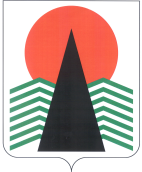 Муниципальное образованиеСельское поселение СентябрьскийНефтеюганский районХанты-Мансийский автономный округ – ЮграАДМИНИСТРАЦИЯ СЕЛЬСКОГО ПОСЕЛЕНИЯ СЕНТЯБРЬСКИЙПРОЕКТ ПОСТАНОВЛЕНИЯп. СентябрьскийО предоставлении разрешения на отклонение от предельных параметров разрешенного строительства, реконструкции объекта капитального строительстваВ соответствии со статьёй 40 Градостроительного кодекса Российской Федерации, Федеральным законом от 06.10.2003 № 131-ФЗ «Об общих принципах организации местного самоуправления в Российской Федерации», Уставом сельского поселения Сентябрьский, руководствуясь решением Совета депутатов сельского поселения Сентябрьский от 21.03.2019 № 37 «Об утверждении Положения о проведении публичных слушаний или общественных обсуждений по вопросам градостроительной деятельности на территории сельского поселения Сентябрьский», учитывая протокол проведения публичных слушаний по вопросу предоставления разрешения на отклонение от предельных параметров разрешённого строительства, реконструкции объектов капитального строительства от 17.12.2020 и заключение о результатах публичных слушаний от 23.12.2020 :Предоставить гражданке Степановой Л.А. разрешение на отклонение от предельных параметров разрешённого строительства, реконструкции объектов капитального строительства:  - в части уменьшения минимального отступа объекта капитального строительства (индивидуальный жилой дом) от границ земельного участка, а именно от южной границы участка, до 0,10 метра, в границах земельного участка с кадастровым номером 86:08:0020401:1944, площадью 860 кв.м., с адресом местонахождения: Ханты-Мансийский автономный округ-Югра, Нефтеюганский район, п. Сентябрьский, зона застройки индивидуальными жилыми домами (Ж-1). Настоящее постановление подлежит опубликованию в бюллетене «Сентябрьский вестник» и размещению на официальном сайте органов местного самоуправления сельского поселения Сентябрьский.3.        Контроль за выполнением постановления оставляю за собой.Глава поселения                                                                                         А.В. Светлаковповещение о проведении публичных слушаний 01.12.2020          На публичные слушания представляется проект постановления о предоставлении разрешения на отклонение от предельных параметров разрешенного строительства, реконструкцию объектов капитального строительства по объекту, расположенному по адресу: Ханты-Мансийский автономный округ- Югра, Нефтеюганский район, п.Сентябрьский, земельный участок с кадастровым номером 86:08:0020401:1944.Перечень информационных материалов: проект постановления о предоставлении разрешения на отклонение от предельных параметров разрешенного строительства, реконструкции объектов капитального строительства; схема границ земельного участка с кадастровым номером 86:08:0020401:1944, расположенного по адресу: ХМАО -_Югра, Нефтеюганский район, п.Сентябрьский, применительно к которому проводятся публичные слушания; параметры использования земельного участка и объекта капитального строительства в территориальной зоне застройки индивидуальными жилыми домами (Ж-1).Информационные материалы по проекту размещены на сайте       http://sentyabrskiy.ru/     Информационные материалы по теме публичных слушаний представлены на экспозиции по адресу: Тюменская область, ХМАО-Югра, Нефтеюганский район, п.Сентябрьский, до10, помещение 1. Экспозиция открыта с               01.12.2020                              по          23.12.2020                                       (дата открытия экспозиции)                               (дата закрытия экспозиции)Часы работы: Понедельник, вторник 09:00 – 17:00, перерыв 13:00 - 14:00                                                        (дата, время)На выставке проводятся консультации по теме публичных слушаний ведущий специалист администрации сельского поселения СентябрьскийСобрание участников публичных слушаний состоится  17.12.2020 в 18:00 часов                                                                                                      (дата, время)по адресу: Тюменская область, ХМАО-Югра,  Нефтеюганский район, п.Сентябрьский, здание администрации с.п.Сентябрьский, д.10,  публичные слушания состоятся в режиме ВКС посредством Zoom.Время начала регистрации участников                                  17:30                                                                (не менее чем за 30 мин. до начала собрания)В период проведения публичных слушаний участники публичных слушаний имеют право представить свои предложения и замечания по обсуждаемому проекту посредством:- записи предложений и замечаний в период работы экспозиции;- выступления на собрании участников публичных слушаний;- внесения записи в книгу (журнал) регистрации участвующих в собрании участников публичных слушаний;- подачи в ходе собрания письменных предложений и замечаний;- направления в течение недели со дня проведения собрания участников публичных слушаний письменных предложений, замечаний организатору.Участники публичных слушаний проходят идентификацию. В целях идентификации представляют сведения о себе (фамилию, имя, отчество (при наличии), дату рождения, адрес места жительства (регистрации) - для физических лиц; наименование, основной государственный регистрационный номер, место нахождения и адрес - для юридических лиц) с приложением документов, подтверждающих такие сведения. Участники публичных слушаний, являющиеся правообладателями соответствующих земельных участков и (или) расположенных на них объектов капитального строительства и (или) помещений, являющихся частью указанных объектов капитального строительства, также представляют сведения соответственно о таких земельных участках, объектах капитального строительства, помещениях, являющихся частью указанных объектов капитального строительства, из Единого государственного реестра недвижимости и иные документы, устанавливающие или удостоверяющие их права на такие земельные участки, объекты капитального строительства, помещения, являющиеся частью указанных объектов капитального строительства.Номера контактных справочных телефонов организатора: 8(3463) 70-80-49Почтовый адрес организатора: 628330, Ханты-Мансийский автономный округ - Югра, Нефтеюганский район, п.Сентябрьский , дом10, помещение1.Электронный адрес организатора: sentybrskyadm@mail.ru.Глава поселения                                                                                          А.В. СветлаковПОСТАНОВЛЕНИЕ	      № 112-па от 01.12.2020 года «Об утверждении Порядка осуществления муниципального земельного контроля на территории сельского поселения Сентябрьский»С целью приведения муниципальных правовых актов в соответствие с действующим законодательством, в связи с принятием постановления Правительства Ханты-Мансийского автономного округа - Югры от 14.08.2015 N 257-п "О Порядке осуществления муниципального земельного контроля в Ханты-Мансийском автономном округе-Югре", руководствуясь Уставом сельского поселения Сентябрьский:1. Утвердить Порядок осуществления муниципального земельного контроля на территории сельского поселения Сентябрьский согласно приложению.2. Настоящее постановление подлежит официальному опубликованию (обнародованию) в бюллетене «Сентябрьский вестник» и размещению на официальном сайте органов местного самоуправления сельского поселения Сентябрьский.3. Настоящее постановление вступает в силу после его официального опубликования (обнародования).4.  Контроль за выполнением постановления осуществляю лично.Глава поселения								             А.В. СветлаковПриложение 1к постановлению администрации сельского поселения Сентябрьскийот 01.12.2020   №   112-паПорядок осуществления муниципального земельного контроля на территории сельского поселения Сентябрьский (далее - Порядок) 1. Общие положения 1.1. Настоящий Порядок разработан в соответствии со статьей 72 Земельного кодекса Российской Федерации , Федеральным законом от 06.10.2003 N 131-ФЗ "Об общих принципах организации местного самоуправления в Российской Федерации" , Федеральным законом от 26.12.2008 N 294-ФЗ "О защите прав юридических лиц и индивидуальных предпринимателей при осуществлении государственного контроля (надзора) и муниципального контроля"  (далее - Закон от 26.12.2008 N 294-ФЗ ), Постановлением Правительства Российской Федерации от 26.12.2014 N 1515 "Об утверждении Правил взаимодействия федеральных органов исполнительной власти, осуществляющих государственный земельный надзор, с органами, осуществляющими муниципальный земельный контроль"  (далее - Постановление Правительства Российской Федерации от 26.12.2014 N 1515 ), приказом Министерства экономического развития Российской Федерации от 30.04.2009 N 141 "О реализации положений Федерального закона "О защите прав юридических лиц и индивидуальных предпринимателей при осуществлении государственного контроля (надзора) и муниципального контроля"  и определяет деятельность администрации сельского поселения Сентябрьский (далее-администрация поселения) по контролю за соблюдением юридическими лицами, независимо от организационно-правовой формы, их руководителями, должностными лицами, индивидуальными предпринимателями и гражданами в отношении объектов земельных отношений требований законодательства Ханты-Мансийского автономного округа - Югры, за нарушение которых предусмотрена административная и иная ответственность.1.2. Целью муниципального земельного контроля является соблюдение юридическими лицами, индивидуальными предпринимателями и гражданами требований законодательства Российской Федерации, за нарушение которого предусмотрена административная и иная ответственность, в отношении расположенных в границах сельского поселения Сентябрьский объектов земельных отношений.1.3. Муниципальный земельный контроль в отношении объектов земельных отношений осуществляется администрацией поселения. 2. Задачи муниципального земельного контроля 2.1. Задачами муниципального земельного контроля являются:2.1.1. Обеспечение соблюдения требований законодательства Российской Федерации по использованию земель.2.1.2. Обеспечение соблюдения порядка оформления прав на земельные участки, предусмотренного законодательством Российской Федерации, исключающего самовольное занятие земельных участков или использование их без оформленных в установленном порядке правоустанавливающих документов.2.1.3. Предоставление достоверных сведений о состоянии земель. 3. Предмет муниципального земельного контроля 3.1. Своевременное выполнение обязанностей по приведению земель в состояние, пригодное для использования по целевому назначению, или их рекультивации после завершения разработки месторождений полезных ископаемых (включая общераспространенные полезные ископаемые), строительных, лесозаготовительных, изыскательских и иных работ, ведущихся с нарушением почвенного слоя, в том числе работ, осуществляемых для внутрихозяйственных и собственных надобностей.3.2. Контроль использования земельных участков по целевому назначению.3.3. Контроль за своевременным и качественным выполнением обязательных мероприятий по улучшению земель и охране почв от водной эрозии, заболачивания, подтопления, переуплотнения, захламления, загрязнения и по предотвращению других процессов, ухудшающих качественное состояние земель и вызывающих их деградацию.3.4. Контроль выполнения требований законодательства Российской Федерации по предотвращению уничтожения, самовольного снятия и перемещения плодородного слоя почвы, а также порчи земель в результате нарушения правил обращения с пестицидами, агрохимикатами или иными опасными для здоровья людей и окружающей среды веществами и отходами производства и потребления.3.5. Контроль наличия и сохранности межевых знаков границ земельных участков.3.6. Выполнение иных требований земельного законодательства по вопросам использования и охраны земель. 4. Порядок организации и осуществления муниципального земельного контроля 4.1. Муниципальный земельный контроль осуществляет должностное лицо в форме плановых (документарных и (или) выездных) проверок и внеплановых (документарных и (или) выездных) проверок в отношении юридических лиц и индивидуальных предпринимателей, граждан.4.2. Плановые и внеплановые проверки юридических лиц и индивидуальных предпринимателей проводятся при наличии оснований, установленных Законом от 26.12.2008 N 294-ФЗ , Постановлением Правительства Российской Федерации от 26.12.2014 N 1515  .4.3. Внеплановые проверки в отношении граждан, проводятся на основании:4.3.1. Поступивших в органы местного самоуправления обращений и заявлений граждан, юридических лиц, индивидуальных предпринимателей, информации от органов государственной власти и местного самоуправления, из средств массовой информации о следующих фактах:возникновения угрозы причинения вреда жизни, здоровью граждан, вреда животным, растениям, окружающей среде, объектам культурного наследия (памятникам истории и культуры) народов Российской Федерации, безопасности государства, а также угрозы чрезвычайных ситуаций природного и техногенного характера;причинения вреда жизни, здоровью граждан, вреда животным, растениям, окружающей среде, объектам культурного наследия (памятникам истории и культуры) народов Российской Федерации, безопасности государства, а также возникновение чрезвычайных ситуаций природного и техногенного характера;иные нарушения законодательства Российской Федерации, за которые предусмотрены административная и иная ответственность.4.3.2. Выявленных администрацией поселения фактов, указанных в подпункте 4.3.1 настоящего пункта, при реализации собственных полномочий.4.4. Внеплановые проверки в отношении граждан, по основаниям, указанным в пункте 4.3 настоящего Порядка, должны быть начаты не позднее 14 календарных дней со дня поступления указанных обращений, заявлений или информации.4.5. Порядок организации и проведения плановых и внеплановых проверок в отношении юридических лиц, индивидуальных предпринимателей, граждан, порядок оформления их результатов устанавливает нормативным правовым актом администрация поселения.4.6. Срок проведения каждой из проверок не может превышать 30 календарных дней, за исключением сроков проведения проверок в отношении юридических лиц и индивидуальных предпринимателей, установленных Федеральным законом от 26.12.2008 N 294-ФЗ  .4.7. Администрация поселения ведет учет плановых и внеплановых проверок. Порядок ведения учета и его формы устанавливает нормативным правовым актом администрация поселения. 5. Права, обязанности и ограничения должностных лиц при осуществлении муниципального земельного контроля 5.1. Должностные лица при осуществлении муниципального земельного контроля в отношении юридических лиц, индивидуальных предпринимателей, граждан имеют право:5.1.1. Беспрепятственно по предъявлении служебного удостоверения посещать и обследовать земельные участки, находящиеся в собственности, владении, пользовании, аренде юридических лиц, индивидуальных предпринимателей, граждан, а также объекты недвижимости (за исключением жилых помещений), расположенных на данных земельных участках.5.1.2. Привлекать специалистов, экспертов, переводчиков для обследования земельных участков, экспертиз, проверок выполнения мероприятий по охране земель, а также для участия в мероприятиях по осуществлению муниципального земельного контроля.5.1.3. Запрашивать у юридических лиц, индивидуальных предпринимателей, граждан информацию и материалы, необходимые для осуществления муниципального земельного контроля.5.1.4. Знакомиться с правоустанавливающими, правоудостоверяющими документами на земельные участки и на объекты недвижимости, расположенные на них.5.2. Должностные лица при осуществлении муниципального земельного контроля в отношении юридических лиц, индивидуальных предпринимателей, граждан обязаны:5.2.1. Своевременно и в полной мере исполнять предоставленные в соответствии с законодательством Российской Федерации полномочия по предупреждению, выявлению и пресечению нарушений законодательства Российской Федерации.5.2.2. Соблюдать законодательство Российской Федерации, права и законные интересы проверяемых лиц.5.2.3. Проводить проверку на основании соответствующего распоряжения администрации поселения.5.2.4. Проводить проверку только во время исполнения служебных обязанностей, выездную проверку - только при предъявлении служебных удостоверений, копии распоряжения администрации поселения и в случае, предусмотренном положениями Федерального закона N 294-ФЗ, - копии документа о согласовании проведения проверки с органами прокуратуры.5.2.5. Не препятствовать проверяемому лицу, его уполномоченному представителю присутствовать при проведении проверки и давать разъяснения по вопросам, относящимся к ее предмету.5.2.6. Предоставлять проверяемому лицу, его уполномоченному представителю, присутствующим при проведении проверки, информацию и документы, относящиеся к ее предмету.5.2.7. Знакомить проверяемое лицо, его уполномоченного представителя с результатами проверки.5.2.8. Знакомить руководителя, иное должное лицо или уполномоченного представителя юридического лица, индивидуального предпринимателя, его уполномоченного представителя с документами и (или) информацией, полученными в рамках межведомственного информационного взаимодействия.5.2.9. Соблюдать сроки проведения проверки, установленные положениями Федерального закона N 294-ФЗ.5.2.10. Не требовать от юридического лица, индивидуального предпринимателя документы и иные сведения, представление которых не предусмотрено законодательством Российской Федерации;5.2.11. Перед началом проведения выездной проверки по просьбе проверяемого лица, его уполномоченного представителя знакомить их с положениями административного регламента (при его наличии), в соответствии с которым она проводится.5.2.12. Осуществлять запись о проведенной проверке в журнале учета проверок в случае его наличия у юридического лица, индивидуального предпринимателя.5.2.13. Доказывать обоснованность своих действий при их обжаловании юридическим лицом, индивидуальным предпринимателем, гражданином в порядке, установленном законодательством Российской Федерации.5.2.14. Учитывать при определении мер, принимаемых по фактам выявленных нарушений, их соответствие тяжести нарушений, их потенциальной опасности для жизни, здоровья людей, для животных, растений, окружающей среды, объектов культурного наследия (памятников истории и культуры) народов Российской Федерации, безопасности государства, для возникновения чрезвычайных ситуаций природного и техногенного характера, а также не допускать необоснованное ограничение прав и законных интересов юридических лиц, индивидуальных предпринимателей, граждан.5.3. Должностные лица при осуществлении муниципального земельного контроля в отношении юридических лиц, индивидуальных предпринимателей, органов государственной власти, органов местного самоуправления, граждан не вправе:5.3.1. Проверять выполнение обязательных требований и требований, установленных муниципальными правовыми актами, если такие требования не относятся к полномочиям органа муниципального контроля, от имени которых действуют эти должностные лица;5.3.2. Проверять выполнение требований, установленных нормативными правовыми актами органов исполнительной власти СССР и РСФСР, а также выполнение требований нормативных документов, обязательность применения которых не предусмотрена законодательством Российской Федерации;5.3.3. Проверять выполнение обязательных требований и требований, установленных муниципальными правовыми актами, не опубликованными в установленном законодательством Российской Федерации порядке;5.3.4. Осуществлять плановую или внеплановую выездную проверку в случае отсутствия при ее проведении руководителя, иного должностного лица или уполномоченного представителя юридического лица, индивидуального предпринимателя, его уполномоченного представителя, за исключением случая проведения такой проверки по основанию, предусмотренному подпунктом "б" пункта 2 части 2 статьи 10 Федерального закона N 294-ФЗ, а также проверки соблюдения требований земельного законодательства в случаях надлежащего уведомления собственников земельных участков, землепользователей, землевладельцев и арендаторов земельных участков;5.3.5. Требовать представления документов, информации, образцов продукции, проб обследования объектов окружающей среды и объектов производственной среды, если они не являются объектами проверки или не относятся к предмету проверки, а также изымать оригиналы таких документов;5.3.6. Отбирать образцы продукции, пробы обследования объектов окружающей среды и объектов производственной среды для проведения их исследований, испытаний, измерений без оформления протоколов об отборе указанных образцов, проб по установленной форме и в количестве, превышающем нормы, установленные национальными стандартами, правилами отбора образцов, проб и методами их исследований, испытаний, измерений, техническими регламентами или действующими до дня их вступления в силу иными нормативными техническими документами и правилами и методами исследований, испытаний, измерений;5.3.7. Распространять информацию, полученную в результате проведения проверки и составляющую государственную, коммерческую, служебную, иную охраняемую законом тайну, за исключением случаев, предусмотренных законодательством Российской Федерации;5.3.8. Превышать установленные сроки проведения проверки;5.3.9. Осуществлять выдачу юридическим лицам, индивидуальным предпринимателям предписаний или предложений о проведении за их счет мероприятий по контролю;5.3.10. Требовать от юридического лица, индивидуального предпринимателя представления документов и (или) информации, включая разрешительные документы, имеющиеся в распоряжении иных государственных органов, органов местного самоуправления либо подведомственных органам местного самоуправления организаций, включенные в определенный Правительством Российской Федерации перечень;5.3.11. Требовать от юридического лица, индивидуального предпринимателя представления документов, информации до даты начала проведения проверки. Орган муниципального контроля после принятия распоряжения или приказа о проведении проверки вправе запрашивать необходимые документы и (или) информацию в рамках межведомственного информационного взаимодействия.5.4. Определение администрации поселения, установление организационной структуры, полномочий функций и порядка их деятельности осуществляются в соответствии с уставом сельского поселения. 6. Ответственность должностных лиц за решения и действия (бездействие) при осуществлении ими муниципального земельного контроля 6.1. Должностные лица в случае ненадлежащего исполнения функций, должностных (служебных) обязанностей, совершения противоправных действий (бездействия) при проведении проверки юридических лиц, индивидуальных предпринимателей, граждан при осуществлении муниципального земельного контроля несут ответственность в соответствии с законодательством Российской Федерации.6.2. Администрация поселения осуществляет контроль исполнения должностными лицами должностных (служебных) обязанностей при осуществлении муниципального земельного контроля, ведет учет случаев ненадлежащего исполнения должностными лицами должностных (служебных) обязанностей, проводит соответствующие служебные проверки и принимает в соответствии с законодательством Российской Федерации меры в отношении таких должностных лиц.6.3. О мерах, принятых в отношении виновных в нарушении законодательства Российской Федерации должностных лиц, в течение 10 дней со дня принятия таких мер, администрация поселения обязана сообщить в письменной форме юридическому лицу, индивидуальному предпринимателю, гражданину, права и (или) законные интересы которых нарушены. 7. Отчетность при осуществлении муниципального земельного контроля 7.1. Должностное лицо ежеквартально в срок до десятого числа месяца, следующего за отчетным периодом, направляет в администрацию поселения информацию о мероприятиях, проведенных в рамках исполнения полномочий по муниципальному земельному контролю.7.2. Должностное лицо ежегодно подготавливает доклады об осуществлении муниципального земельного контроля, о его эффективности в соответствии с Правилами подготовки докладов об осуществлении государственного контроля (надзора), муниципального контроля в соответствующих сферах деятельности и об эффективности такого контроля (надзора), утвержденными Постановлением Правительства Российской Федерации от 05.04.2010 N 215 .ПОСТАНОВЛЕНИЕ	      № 113-па от 01.12.2020 года «О Порядке организации и осуществления муниципального контроля по соблюдению правил благоустройства на территории сельского поселения Сентябрьский»В соответствии с Федеральным законом от 06 октября 2003 года N 131-ФЗ "Об общих принципах организации местного самоуправления в Российской Федерации" , Федеральным законом от 26 декабря 2008 года N 294-ФЗ "О защите прав юридических лиц и индивидуальных предпринимателей при осуществлении государственного контроля (надзора) и муниципального контроля" , на основании Устава сельского поселения Сентябрьский:1. Утвердить Порядок организации и осуществления муниципального контроля по соблюдению правил благоустройства на территории сельского поселения Сентябрьский  (приложение).2. Настоящее постановление подлежит официальному опубликованию (обнародованию) в бюллетене «Сентябрьский вестник» и размещению на официальном сайте органов местного самоуправления сельского поселения Сентябрьский.3. Настоящее постановление вступает в силу после его официального опубликования (обнародования).4.  Контроль за выполнением постановления осуществляю лично.Глава поселения								             А.В. СветлаковПриложение 1к постановлению администрации сельского поселения Сентябрьскийот 01.12.2020   №   112-паПорядок организации и осуществления муниципального контроля по соблюдению правил благоустройства на территории сельского поселения Сентябрьский 1. Порядок определяет правила организации и осуществления муниципального контроля по соблюдению правил благоустройства на территории сельского поселения Сентябрьский (далее-муниципальный контроль).2. Муниципальный контроль направлен на предупреждение, выявление и пресечение нарушений юридическими лицами, их руководителями, иными должностными лицами или уполномоченными представителями юридических лиц, индивидуальными предпринимателями, их уполномоченными представителями (далее - юридические лица, индивидуальные предприниматели) установленных законодательством обязательных требований посредством организации и проведения проверок юридических лиц, индивидуальных предпринимателей, организации и проведения мероприятий по профилактике нарушений обязательных требований, мероприятий по контролю, осуществляемых без взаимодействия с юридическими лицами, индивидуальными предпринимателями, а также принятия предусмотренных законодательством Российской Федерации мер по пресечению и (или) устранению последствий выявленных нарушений, систематического наблюдения за соблюдением обязательных требований, анализа и прогнозирования состояния исполнения обязательных требований при осуществлении деятельности юридическими лицами, индивидуальными предпринимателями.3. Муниципальный контроль осуществляет администрация сельского поселения Сентябрьский в лице отдела жилищных отношений и реализации программ (далее - уполномоченный орган).4. Предметом муниципального контроля является соблюдение юридическими лицами, индивидуальными предпринимателями требований правил благоустройства на территории сельского поселения Сентябрьский.5. Муниципальный контроль осуществляется посредством проведения мероприятий по профилактике нарушений обязательных требований, мероприятий по контролю, проверок в соответствии со статьями 8.2 , 9  - 12 Федерального закона от 26 декабря 2008 года N 294-ФЗ "О защите прав юридических лиц и индивидуальных предпринимателей при осуществлении государственного контроля (надзора) и муниципального контроля"  (далее - Федеральный закон N 294-ФЗ).6. Проводятся плановые и внеплановые проверки в документарной и (или) выездной формах.Документарная проверка проводится в порядке и сроки, предусмотренные статьями 11, 13, 14 Федерального закона N 294-ФЗ.Выездная проверка проводится в порядке и сроки, предусмотренные статьями 12 - 14 Федерального закона N 294-ФЗ.Проверку (выездную, документарную) проводят должностные лица уполномоченного органа, уполномоченные на ее проведение (далее - должностные лица).7. Плановые проверки осуществляются в соответствии с ежегодными планами их проведения, утверждаемыми руководителем уполномоченного органа.8. Проведение внеплановых проверок осуществляется по основаниям, предусмотренным частью 2 статьи 10 Федерального закона N 294-ФЗ.9. Состав, последовательность и сроки выполнения административных процедур при осуществлении муниципального контроля определяются административным регламентом, который утверждается постановлением администрации поселения.10. Права должностных лиц уполномоченного органа при осуществлении муниципального контроля установлены Федеральным законом N 294-ФЗ.11. Должностные лица уполномоченного органа при проведении проверок соблюдают ограничения и выполняют обязанности, предусмотренные статьями 15, 16, 17, 18 Федерального закона N 294-ФЗ.12. Должностные лица в случае ненадлежащего исполнения функций, служебных обязанностей, совершения противоправных действий (бездействия) при проведении проверки несут ответственность в соответствии с законодательством Российской Федерации.13. Решения и действия (бездействия) уполномоченного органа, а также должностных лиц могут быть обжалованы в соответствии с законодательством Российской Федерации.ПОСТАНОВЛЕНИЕ	      № 114-па от 01.12.2020 года «О Руководстве по соблюдению обязательных требований законодательства при осуществлении муниципального земельного контроля»В соответствии с Федеральным законом от 06.12.2003 N 131-ФЗ "Об общих принципах организации местного самоуправления в Российской Федерации", пунктом 2 части 2 статьи 8.2 Федерального закона от 26.12.2008 N 294-ФЗ "О защите прав юридических лиц и индивидуальных предпринимателей при осуществлении государственного контроля (надзора) и муниципального контроля" , Уставом сельского поселения Сентябрьский:1. Утвердить Руководство по соблюдению обязательных требований законодательства при осуществлении муниципального земельного контроля  согласно приложению.2. Настоящее постановление подлежит официальному опубликованию (обнародованию) в бюллетене «Сентябрьский вестник» и размещению на официальном сайте органов местного самоуправления сельского поселения Сентябрьский.3. Настоящее постановление вступает в силу после его официального опубликования (обнародования).4.  Контроль за выполнением постановления осуществляю лично.Глава поселения								             А.В. СветлаковПриложение 1к постановлению администрации сельского поселения Сентябрьскийот 01.12.2020   №   112-паРуководство по соблюдению обязательных требований законодательства при осуществлении муниципального земельного контроля 1. Целью проведения мероприятий по муниципальному земельному контролю является оценка соответствия деятельности или действий (бездействия) юридического лица, индивидуального предпринимателя обязательным требованиям.2. Обязательными требованиями, подлежащими проверке, являются сведения, содержащиеся в документах юридического лица, индивидуального предпринимателя, устанавливающих их организационно-правовую форму, права и обязанности, правоустанавливающие и правоудостоверяющие документы на земельные участки, своевременность использования земельных участков в случаях, если сроки освоения земельных участков предусмотрены договорами; использование земельных участков в соответствии с их целевым назначением и принадлежностью к той или иной категории земель и разрешённым использованием способами, которые не должны наносить вред окружающей среде, в том числе земле как природному объекту, соответствие границ фактически используемого земельного участка материалам государственного кадастрового учета.3. В целях установления сведений, содержащихся в документах юридического лица, индивидуального предпринимателя устанавливающих их организационно-правовую форму, должностное лицо, осуществляющее контрольное мероприятие с Федеральной налоговой службой России формирует в Едином государственном реестре юридических лиц, Едином государственном реестре индивидуальных предпринимателей выписку о состоянии юридического лица, индивидуального предпринимателя. При подтверждении данной выпиской статуса проверяемого лица как действующего проводятся дальнейшие контрольные действия.4. Должностное лицо, осуществляющее контрольное мероприятие перед оформлением приказа о проведении плановой/внеплановой проверки, в целях установления наличия правоустанавливающих и правоудостоверяющих документов на земельные участки направляет по системе межведомственного электронного взаимодействия запрос в Федеральную службу государственной регистрации, кадастра и картографии о наличии сведений о проверяемом земельном участке. При отсутствии сведений в едином государственном недвижимости о проверяемом земельном участке, должностное лицо, осуществляющее контрольное мероприятие, запрашивает для ознакомления правоустанавливающие и правоудостоверяющие документы на земельные участки у проверяемого лица.Ответственность за использование земельного участка лицом, не имеющим предусмотренных законодательством Российской Федерации прав на указанный земельный участок предусмотрена статьёй 7.1 КоАП РФ .5. Своевременность использования земельного участка должностным лицом оценивается в случаях, если срок освоения земельного участка предусмотрен договором аренды земельного участка, и (или) срок освоения предусмотрен действующим законодательством. В случае установления нарушения сроков использования земельного участка принимаются меры, предусмотренные действующим законодательством на прекращение права пользования, владения земельным участком.6. Соответствие использование земельного участка с их целевым назначением и принадлежностью к той или иной категории земель и разрешённым использованием способами, которые не должны наносить вред окружающей среде, в том числе земле как природному объекту оценивается должностным лицом по правоустанавливающим и правоудостоверяющим документам. При этом фактическое использование должно соответствовать целевому назначению, указанному в правоустанавливающих документах, и не должно допускаться нанесение вреда почвенному покрову, строительные работы должны проводиться в соответствии с проектной документацией, которую субъект контроля предоставляет для ознакомления. Ответственность за использование земельного участка не по целевому назначению в соответствии с его принадлежностью к той или иной категории земель и (или) разрешённым использованием предусмотрена статья 8.8 КоАП РФ .7. Соответствие границ фактически используемого земельного участка материалам государственного кадастрового учёта оценивается должностным лицом посредством проведения горизонтальных измерений сертифицированным измерительным инструментом (лазерной или металлической рулеткой). Полученные измерения наносятся с помощью специальной программы на картографический материал в электронном виде и подготавливается выкопировка обследованного земельного участка. При анализе составленной выкопировки даётся оценка наличия, либо отсутствие признаков нарушения земельного законодательства в части самовольного занятия земель. Ответственность за самовольное занятие земельного участка или части земельного участка предусмотрена статьёй 7.1 КоАП РФ .По результатам проведённого мероприятия должностным лицом подготавливается акт о проведённом мероприятии по муниципальному земельному контролю, который направляется филиал Управления Федеральной службы государственной регистрации, кадастра и картографии по Ханты-Мансийскому автономному округу-Югре в г.Ханты-Мансийск, в случае, если установлены признаки нарушения земельного законодательства и известно лицо его допустившее, или направляется в МОМВД России "Ханты-Мансийский" в случае, если установлены признаки нарушения земельного законодательства и неизвестно лицо его допустившее.Акт о проведённом мероприятии по муниципальному земельному контролю должностным лицом при проведении плановой/внеплановой проверки вручается субъекту проверки, в случае неявки субъекта проверки на оформление и подписание акта, акт направляется субъекту проверки по средствам почтовой связи.ПОСТАНОВЛЕНИЕ	      № 115-па от 01.12.2020 года «Об утверждении Руководства по соблюдению обязательных требований, предъявляемых при осуществлении мероприятий по муниципальному контролю за обеспечением сохранности автомобильных дорог местного значения»В соответствии с Федеральным Законом от 06.10.2003 N 131-ФЗ "Об общих принципах организации местного самоуправления в Российской Федерации" , с частью 2 статьи 8.2 Федерального закона от 26.12.2008 года N 294-ФЗ "О защите прав юридических лиц и индивидуальных предпринимателей при осуществлении государственного контроля (надзора) и муниципального контроля"  и Уставом сельского поселения Сентябрьский:1. Утвердить Руководство по соблюдению обязательных требований законодательства при осуществлении муниципального контроля за обеспечением сохранности автомобильных дорого местного значения согласно приложению  к настоящему постановлению.2. Настоящее постановление подлежит официальному опубликованию (обнародованию) в бюллетене «Сентябрьский вестник» и размещению на официальном сайте органов местного самоуправления сельского поселения Сентябрьский.3. Настоящее постановление вступает в силу после его официального опубликования (обнародования).4.  Контроль за выполнением постановления осуществляю лично.Глава поселения								             А.В. СветлаковПриложение 1к постановлению администрации сельского поселения Сентябрьский Руководство по соблюдению обязательных требований, предъявляемых при осуществлении мероприятий по муниципальному контролю за обеспечением сохранности автомобильных дорог местного значения1. Автомобильными дорогами общего пользования местного значения муниципального образования являются автомобильные дороги общего пользования в границах населенного пункта сельского поселения, за исключением автомобильных дорог общего пользования федерального, регионального или межмуниципального значения, частных автомобильных дорог.2. Комплекс мероприятий, направленных на обеспечение соблюдения требований, установленных международными договорами Российской Федерации, федеральными законами и принимаемыми в соответствии с ними иными нормативными правовыми актами Российской Федерации, владельцами таких автомобильных дорог (в области ремонта и содержания автомобильных дорог), пользователями таких автомобильных дорог (в области использования автомобильных дорог), должностными лицами, юридическими и физическими лицами (в области использования полос отвода и (или) придорожных полос автомобильных дорог) формирует требования к порядку обеспечения сохранности автомобильных дорог.3. Капитальный и текущий ремонты автомобильных дорог, их содержание, отнесено к комплексу работ по восстановлению конструктивных элементов, транспортно-эксплуатационных характеристик, поддержанию надлежащего технического состояния автомобильных дорог, оценке ее технического состояния, а также организации и обеспечения безопасности дорожного движения.4. Безопасность автомобильных дорог и дорожных сооружений на них, а также связанных с ними процессов проектирования (включая изыскания), строительства, реконструкции, капитального ремонта и эксплуатации обеспечивается посредством установления и соблюдения соответствующих требований безопасности проектных значений параметров, показателей прочности, надежности и устойчивости элементов автомобильных дорог в течение всего срока службы.5. Проектирование, строительство, реконструкция, капитальный ремонт автомобильных дорог должны осуществляться в соответствии с Градостроительным кодексом Российской Федерации  и Федеральным законом от 08.11.2007 N 257-ФЗ "Об автомобильных дорогах и о дорожной деятельности в Российской Федерации и о внесении изменений в отдельные законодательные акты Российской Федерации" .6. Содержание и ремонт автомобильных дорог осуществляется в соответствии с требованиями технических регламентов в целях обеспечения сохранности автомобильных дорог, а также организации дорожного движения, в том числе посредством поддержания бесперебойного движения транспортных средств по автомобильным дорогам и безопасных условий такого движения. Порядок содержания и ремонта автомобильных дорог устанавливается нормативными правовыми актами Российской Федерации, нормативными правовыми актами субъектов Российской Федерации и муниципальными правовыми актами.7. Размещение объектов дорожного сервиса в границах полосы отвода автомобильной дороги должно осуществляться в соответствии с документацией по планировке территории и требованиями технических регламентов. Минимально необходимые для обслуживания участников дорожного движения требования к обеспеченности автомобильных дорог общего пользования местного значения объектами дорожного сервиса, размещаемыми в границах полос отвода автомобильных дорог, а также требования к перечню минимально необходимых услуг, оказываемых на таких объектах дорожного сервиса, устанавливаются Правительством Российской Федерации. Обеспечение автомобильной дороги объектами дорожного сервиса не должно ухудшать видимость на автомобильной дороге, другие условия безопасности дорожного движения, а также условия использования и содержания автомобильной дороги и расположенных на ней сооружений и иных объектов. Объекты дорожного сервиса должны быть оборудованы стоянками и местами остановки транспортных средств, а также подъездами, съездами и примыканиями в целях обеспечения доступа к ним с автомобильной дороги8. Соблюдение юридическими лицами, индивидуальными предпринимателями обязательных требований, установленных в отношении автомобильных дорог местного значения в границах сельского поселения Сентябрьский, федеральными законами и законами Ханты-Мансийского автономного округа - Югры, а также муниципальными правовыми актами, является базовыми принципами добросовестного и справедливого исполнения указанными лицами обязательств при осуществлении дорожной деятельности в отношении автомобильных дорог местного значения.9. Контроль за обеспечением сохранности автомобильных дорог местного значения осуществляется уполномоченным органом местного самоуправления в порядке, установленном муниципальным правовым актом. 10. К отношениям, связанным с осуществлением муниципального контроля в области использования автомобильных дорог и осуществления дорожной деятельности, организацией и проведением проверок юридических лиц, индивидуальных предпринимателей, применяются положения Федерального закона от 26.12.2008 года N 294-ФЗ "О защите прав юридических лиц и индивидуальных предпринимателей при осуществлении государственного контроля (надзора) и муниципального контроля" .11. При совершении юридическим лицом, индивидуальным предпринимателем административного правонарушения против порядка управления при проведении проверки, орган муниципального жилищного контроля уполномочен на составление протоколов об административных правонарушениях, предусмотренных частью 1 статьи 19.4 , статьей 19.4.1, частью 1 статьи 19.5 , статьей 19.7 Кодекса Российской Федерации об административных правонарушениях .12. Общие требования к работам и осуществляемым мероприятиям юридическими лицами, индивидуальными предпринимателями в отношении автомобильных дорог местного значения.12.1. При строительстве, реконструкции и капитальном ремонте автомобильных дорог и сооружений на них должны соблюдаться следующие требования:а) строительство автомобильной дороги должно осуществляться в строгом соответствии с проектной документацией на землях, отведенных под эти цели уполномоченными органами по землепользованию на всех этапах жизненного цикла автомобильной дороги;б) применяемые при строительстве автомобильной дороги материалы и изделия должны обеспечивать выполнение дорожно-строительных работ в соответствии с проектной документацией;в) по завершении строительных работ автомобильная дорога в пределах полосы постоянного отвода земель должна быть освобождена от дорожно-строительной техники, временных сооружений, остатков строительных материалов и изделий, временных дорожных знаков и указателей, а также иных предметов и инвентаря, а земли, отведенные во временное пользование на период строительства объекта, должны быть приведены в состояние, пригодное для их использования по первоначальному назначению.12.2. К требованиям безопасности к автомобильным дорогам и дорожным сооружениям на них при их эксплуатации относятся следующие:12.2.1. Мероприятия по эксплуатации должны быть направлены на создание безопасных условий перевозки грузов и пассажиров по автомобильным дорогам в течение установленного срока их службы путем:а) обеспечения сохранности автомобильных дорог и дорожных сооружений на них при воздействии транспортных, эксплуатационных, природно-климатических, чрезвычайных и других факторов в течение их жизненного цикла;б) организации дорожного движения с использованием комплекса технических средств;в) проведения работ по поддержанию эксплуатационного состояния проезжей части, соответствующего безопасному и бесперебойному дорожному движению;г) своевременного устранения или снижения риска возникновения дорожно-транспортных происшествий и ограничений движения в зависимости от эксплуатационного состояния автомобильной дороги;д) обеспечения доступности информации о допустимых весовых и габаритных параметров транспортных средств, а также возможных остаточных рисках ухудшения эксплуатационного состояния автомобильной дороги и возникновении угрозы безопасности на отдельных ее участках для потребителей транспортных услуг и третьих лиц;е) защиты участков автомобильных дорог от снежных или песчаных заносов, предупреждения образования на покрытии снежной корки и гололеда, облегчения уборки снежно-ледяных отложений и ликвидации зимней скользкости дорожных покрытий с применением противогололедных материалов;ж) введения допустимых весовых и габаритных параметров транспортных средств для обеспечения сохранности эксплуатируемых автомобильных дорог и дорожных сооружений на них.12.2.2. Автомобильная дорога и дорожные сооружения на ней при эксплуатации должны соответствовать следующим требованиям безопасности:а) на покрытии проезжей части должны отсутствовать проломы, просадки, выбоины и иные повреждения или дефекты, а также посторонние предметы. Водоотвод с проезжей части должен находиться в состоянии, исключающем застой воды на покрытии и обочинах;б) сцепные качества дорожного покрытия должны обеспечивать безопасные условия движения транспортных средств с разрешенной правилами дорожного движения  скоростью при условии соответствия их эксплуатационного состояния установленным требованиям;в) ровность дорожного покрытия должна обеспечивать безопасные условия движения с установленной для данного класса и категории автомобильной дороги скоростью движения;г) возвышение обочины и разделительной полосы над уровнем проезжей части при отсутствии бордюра не допускается. Обочины и разделительные полосы, не отделенные от проезжей части бордюром, не должны быть ниже уровня прилегающей кромки проезжей части более чем на 4 см;д) обочины не должны иметь деформаций, повреждений. До устранения дефектов обочин должны быть установлены соответствующие временные дорожные знаки или другие технические средства организации дорожного движения;е) не допускается уменьшение фактического расстояния видимости на автомобильной дороге соответствующих классов и категорий ниже минимально требуемого в результате выполняемых эксплуатационных действий или отсутствия таковых.12.3. Технические средства организации дорожного движения должны соответствовать следующим требованиям безопасности:12.3.1. Дорожные знаки должны обладать заданными характеристиками, установленными в международных и региональных стандартах. Местоположение соответствующих дорожных знаков должно обеспечивать своевременное информирование водителей транспортных средств и пешеходов об изменении дорожных условий и допустимых режимах движения. Установка дорожных знаков, за исключением временных, не должна приводить к уменьшению габаритов приближения автомобильных дорог и дорожных сооружений на них.12.3.2. Дорожная разметка должна быть различима в любых условиях эксплуатации, за исключением случаев, когда поверхность автомобильной дороги загрязнена или покрыта снежно-ледяными отложениями. В случае если разметка, определяющая режимы движения, трудно различима или не может быть своевременно восстановлена, необходимо устанавливать соответствующие дорожные знаки. Дорожная разметка должна быть восстановлена в случае, если ее износ или разрушение не позволяют однозначно воспринимать заложенную информацию. Восстановление дорожной разметки необходимо производить при наступлении условий, обеспечивающих возможность применения разметочных материалов и изделий в соответствии с установленными условиями их применения.12.3.3. Дорожные светофоры должны быть размещены таким образом, чтобы они легко воспринимались участниками дорожного движения в различных погодных и световых условиях, не были закрыты какими-либо препятствиями, обеспечивали удобство обслуживания и уменьшали вероятность их повреждения. Минимальная видимость сигналов дорожных светофоров, включая символы, используемые на рассеивателях сигналов, должна обеспечивать водителям транспортных средств возможность безопасного совершения маневра или остановки как в светлое, так и в темное время суток. Элементы дорожного светофора и его крепления не должны иметь повреждений, влияющих на видимость сигналов.12.3.4. Направляющие устройства - минимальная видимость дорожных сигнальных столбиков и тумб должна обеспечивать водителям транспортных средств возможность безопасного движения с разрешенной правилами дорожного движения  скоростью. Дорожные сигнальные столбики и дорожные тумбы не должны иметь повреждений, влияющих на их визуальное восприятие и безопасность дорожного движения.12.3.5. Временные технические средства организации дорожного движения, применение которых вызвано причинами временного характера (дорожно-строительные работы, организация ограничения или прекращения движения транспорта в установленном порядке в период возникновения неблагоприятных природно-климатических условий, в случае снижения несущей способности конструктивных элементов автомобильной дороги, ее участков и в иных случаях в целях обеспечения безопасности дорожного движения), должны быть своевременно установлены (устроены) и использованы лишь в периоды действия ограничивающих факторов. Для лучшего восприятия водителями временных дорожных знаков на одной опоре должно быть установлено не более двух знаков и одного знака дополнительной информации (таблички). Временные дорожные знаки и дорожные светофоры, действие которых носит периодический характер, на время, когда их применение не требуется, должны быть закрыты чехлами. После устранения причин, вызвавших необходимость применения временных технических средств при организации дорожного движения, они должны быть демонтированы;12.3.6. Поврежденные ограждения на автомобильных дорогах после их обнаружения дорожно-эксплуатационной службой и документального оформления должны быть восстановлены в сроки, установленные в международных и региональных стандартах.12.3.7. Горизонтальная освещенность при искусственном освещении покрытия проезжей части автомобильных дорог различных классов и категорий должна обеспечивать безопасные условия движения с разрешенной правилами дорожного движения  скоростью.12.3.8. Средства наружной рекламы - в полосе отвода автомобильной дороги не допускается размещение рекламной или иной информации, не имеющей непосредственного отношения к организации движения. С целью обеспечения безопасности дорожного движения средства наружной рекламы не должны:- размещаться на дорожном знаке, его опоре или на любом другом приспособлении, предназначенном для регулирования движения;- ухудшать видимость средств регулирования дорожного движения или снижать их эффективность;- иметь сходство (по внешнему виду, изображению или звуковому эффекту) с техническими средствами организации дорожного движения и специальными сигналами, а также создавать впечатление нахождения на дороге транспортного средства, пешехода, животных или иного объекта;- иметь яркость элементов изображения при внутреннем и внешнем освещении выше фотометрических характеристик дорожных знаков;- освещаться в темное время суток на участках дорог, где дорожные знаки не имеют искусственного освещения;- размещаться в зоне транспортных развязок, пересечений и примыканий автомобильных дорог, железнодорожных переездов и искусственных сооружений ближе расчетного расстояния видимости от них.12.3.9. Очистка покрытия автомобильной дороги от снега должна осуществляться с проезжей части, остановок общественного наземного транспорта, тротуаров, обочин, съездов, площадок для стоянки и остановки транспортных средств.13. К общим требованиям по безопасности дорожно-строительных материалов и изделий, применяемых при строительстве, реконструкции, капитальном ремонте и эксплуатации, относится следующее:- дорожно-строительные материалы и изделия не должны создавать угрозу возникновения опасности для потребителей транспортных услуг и третьих лиц, окружающей среды, растительного и животного мира на всех этапах их жизненного цикла;- производство, транспортирование, хранение и применение дорожно-строительных материалов и изделий должны обеспечивать надежность их работы в различных конструктивных элементах автомобильной дороги и инженерных сооружений на ней в течение их жизненного цикла под воздействием транспортных нагрузок, климатических и иных факторов в условиях, исключающих следующие последствия:а) разрушение автомобильной дороги или сооружений, или их участков (частей);б) необратимые деформации дорожных конструкций;в) недопустимое снижение основных транспортно-эксплуатационных характеристик автомобильной дороги или сооружений на ней;- дорожно-строительные материалы и изделия в течение всего срока службы автомобильной дороги и дорожных сооружений на них должны быть устойчивыми к воздействию транспортных, природных и иных факторов;- безопасность дорожно-строительных материалов и изделий обеспечивается путем соблюдения следующих основных требований на всех этапах их жизненного цикла:а) суммарная эффективная удельная активность естественных радионуклидов не должна превышать допустимых пределов, установленных в международных и региональных стандартах;б) предельная концентрация вредных химических веществ при производстве, хранении, транспортировании, применении дорожно-строительных материалов и изделий, проведении дорожных работ, а также в результате их совместного воздействия на окружающую среду в процессе эксплуатации автомобильной дороги не должна превышать допустимых значений, установленных в международных и региональных стандартах;в) физико-химические свойства дорожно-строительных материалов и изделий не должны создавать угрозу возникновения взрыва и (или) развития пожара;г) физико-механические свойства дорожно-строительных материалов должны обеспечивать расчетную устойчивость конструктивных элементов автомобильной дороги при совместном воздействии транспортной нагрузки и природных факторов;- строительство, реконструкция, капитальный ремонт и эксплуатация автомобильных дорог и дорожных сооружений на них должны осуществляться с применением дорожно-строительных материалов и изделий, соответствующих требованиям технических регламентов и проектной документации.ПОСТАНОВЛЕНИЕ	      № 116-па от 01.12.2020 года «О Руководстве по соблюдению обязательных требований законодательства при осуществлении муниципального контроля за соблюдением Правил благоустройства на территории сельского поселения Сентябрьский»В соответствии с Федеральным законом от 06.12.2003 N 131-ФЗ "Об общих принципах организации местного самоуправления в Российской Федерации", пунктом 2 части 2 статьи 8.2 Федерального закона от 26.12.2008 N 294-ФЗ "О защите прав юридических лиц и индивидуальных предпринимателей при осуществлении государственного контроля (надзора) и муниципального контроля" , Уставом сельского поселения Сентябрьский:1. Утвердить Руководство по соблюдению обязательных требований законодательства при осуществлении муниципального контроля за соблюдением Правил благоустройства на территории сельского поселения Сентябрьский  согласно приложению.2. Настоящее постановление подлежит официальному опубликованию (обнародованию) в бюллетене «Сентябрьский вестник» и размещению на официальном сайте органов местного самоуправления сельского поселения Сентябрьский.3. Настоящее постановление вступает в силу после его официального опубликования (обнародования).4.  Контроль за выполнением постановления осуществляю лично.Глава поселения								             А.В. СветлаковПриложение 1к постановлению администрации сельского поселения Сентябрьский  Руководство по соблюдению обязательных требований законодательства при осуществлении муниципального контроля за соблюдением Правил благоустройства на территории сельского поселения Сентябрьский Муниципальный контроль за соблюдением Правил благоустройства территории сельского поселения Сентябрьский проводится в форме проверок (плановых, внеплановых) соблюдения юридическими лицами, их руководителями и иными должностными лицами, индивидуальными предпринимателями и их уполномоченными представителями, физическими лицами (далее также - субъекты проверок) требований, установленных федеральными законами и законами Ханты-Мансийского автономного округа-Югры в области благоустройства, а также муниципальными правовыми актами.Предметом муниципального контроля за соблюдением требований Правил благоустройства территории сельского поселения Сентябрьский (далее - контроль за соблюдением требований Правил благоустройства) является проверка соблюдения юридическими лицами, индивидуальными предпринимателями обязательных требований, установленных Правилами благоустройства территории сельского поселения Сентябрьский, а также организация и проведение мероприятий по профилактике нарушений.С целью соблюдения Правил благоустройства территории сельского поселения Сентябрьский:к обязательным требованиям по соблюдению норм действующего законодательства в сфере благоустройства на территории сельского поселения Сентябрьский юридическими лицами, индивидуальными предпринимателями, гражданами относятся:- требования к фасадам и оборудованию зданий и сооружений;- требования к некапитальным нестационарным сооружениям;- требования к иным элементам благоустройства;- требования по проведению работ по озеленению территорий и содержанию зеленых насаждений;- требования по проведению работ по строительству, ремонту, реконструкции и содержанию объектов недвижимости и малых архитектурных форм;- требования по проведению работ по уборке территории;- требования по санитарному содержанию территории.К мероприятиям по контролю без взаимодействия с юридическими лицами, индивидуальными предпринимателями относятся плановые (рейдовые) осмотры (обследования) территорий, транспортных средств, другие виды и формы мероприятий по контролю, установленные федеральными законами.По результатам таких мероприятий юридическим лицам, индивидуальным предпринимателям может быть направлено предостережение о недопустимости нарушения обязательных требований.В случае выявления при проведении мероприятий по контролю без взаимодействия с юридическими лицами, индивидуальными предпринимателями, нарушений обязательных требований должностные лица органа муниципального контроля принимают в пределах своей компетенции меры по пресечению таких нарушений, а также направляют юридическими лицами, индивидуальными предпринимателями, письменное мотивированное представление с информацией о выявленных нарушениях, на основании которого может быть назначена внеплановая проверка юридического лица, индивидуального предпринимателя.Орган муниципального контроля обязан информировать юридических лиц, индивидуальных предпринимателей по вопросам соблюдения обязательных требований, в том числе посредством:а) консультаций с подконтрольными субъектами по разъяснению обязательных требований;б) разработки и опубликования руководств по соблюдению обязательных требований, содержащие основные требования в визуализированном виде с изложением текста требований в простом и понятном формате;в) разъяснительной работы в средствах массовой информации;г) распространения комментариев о содержании новых нормативных правовых актов, устанавливающих обязательные требования, внесенных изменениях в действующие акты;д) направления рекомендаций о проведении необходимых организационных, технических мероприятий, направленных на внедрение и обеспечение соблюдения новых обязательных требований.Юридические лица, их руководители, иные должностные лица или уполномоченные представители юридических лиц, индивидуальные предприниматели, их уполномоченные представители, допустившие нарушение Федерального закона от 26.12.2008 N 294-ФЗ "О защите прав юридических лиц и индивидуальных предпринимателей при осуществлении государственного контроля (надзора) и муниципального контроля" , необоснованно препятствующие проведению проверок, уклоняющиеся от проведения проверок и (или) не исполняющие в установленный срок предписания органов муниципального контроля об устранении выявленных нарушений обязательных требований или требований, установленных муниципальными правовыми актами, несут ответственность в соответствии с законодательством Российской Федерации. Нормативно-правовые акты, содержащие обязательные требования, соблюдение которых оценивается при проведении мероприятий по муниципальному контролю за соблюдением Правил благоустройства территории сельского поселения Сентябрьский  Административная ответственность В случае выявления нарушений по результатам проверок, осуществляемых в рамках муниципального контроля, субъектам надзора выдаются предписания об устранении нарушений, а в случае неисполнения предписания составляются протоколы об административных правонарушениях и виновные лица привлекаются к административной ответственности в виде предупреждения или наложения административного штрафа.№Законодательство Российской Федерации Обязательные требования Федеральный закон от 26.12.2008 N 294-ФЗ "О защите прав юридических лиц и индивидуальных предпринимателей при осуществлении государственного контроля (надзора) и муниципального контроля"  1. Принимать меры по обеспечению соблюдения обязательных требований, требований, установленных муниципальными правовыми актами Законодательство Российской Федерации Нарушение Нормативный акт, предусматривающий ответственность за нарушение Федеральный закон от 26.12.2008 N 294-ФЗ "О защите прав юридических лиц и индивидуальных предпринимателей при осуществлении государственного контроля (надзора) и муниципального контроля"  Воспрепятствование законной деятельности должностного лица органа государственного контроля (надзора), должностного лица организации, уполномоченной в соответствии с федеральными законами на осуществление государственного надзора, должностного лица органа муниципального контроля ст. 19.4.1 КоАП РФ  Невыполнение в срок законного предписания (постановления, представления, решения) органа (должностного лица) осуществляющего муниципальный контроль ст. 19.5 КоАП РФ  Неповиновение законному распоряжению или требованию должностного лица органа, осуществляющего муниципальный контроль ч. 1 ст. 19.4 КоАП РФ  Непредставление или несвоевременное представление в орган (должностному лицу), осуществляющий (осуществляющему) муниципальный контроль, сведений (информации), представление которых предусмотрено законом и необходимо для осуществления этим органом (должностным лицом) осуществляющий (осуществляющему) муниципальный контроль, таких сведений (информации) в неполном объеме или в искаженном виде, за исключением случаев, предусмотренных статьей 6.16 , частью 2 статьи 6.31 , частями 1, 2 и 4 статьи 8.28.1 , статьей 8.32.1 , частью 5 статьи 14.5 , частью 2 статьи 6.31 , частью 4 статьи 14.28 , частью 1 статьи 14.46.2 , статьями 19.7.1, 19.7.2, 19.7.2-1, 19.7.3, 19.7.5, 19.7.5-1, 19.7.5-2, 19.7.7, 19.7.8, 19.7.9, 19.7.12, 19.7.13, 19.7.14, 19.8, 19.8.3 КоАП РФ  ч. 1 ст. 19.7 КоАП РФ  ВНИМАНИЕ!С номерами информационного бюллетеня «Сентябрьский вестник» можно ознакомиться на официальном сайте администрации сельского поселения Сентябрьский  http://sentyabrskiy.ru/